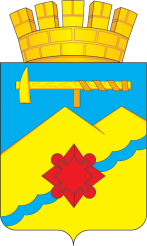 АДМИНИСТРАЦИЯ МУНИЦИПАЛЬНОГО ОБРАЗОВАНИЯГОРОД МЕДНОГОРСК ОРЕНБУРГСКОЙ ОБЛАСТИПОСТАНОВЛЕНИЕ__________________________________________________________________Об особенностях исполнения городского бюджета в 2021 годуВ целях стабилизации экономической ситуации, профилактики и устранения последствий распространения новой коронавирусной инфекции (COVID-19) в 2021 году, а также в целях обеспечения бюджетных обязательств 2021 года, руководствуясь статьями 7, 45, 49 Устава муниципального образования город Медногорск:1. Главным распорядителям бюджетных средств:	обеспечить своевременное исполнение бюджетных обязательств с целью недопущения образования просроченной кредиторской задолженности;	осуществлять мониторинг заключенных муниципальных контрактов, источником финансового обеспечения которых являются субсидии и субвенции, предоставляемые из областного бюджета бюджету муниципального образования;	представлять информацию о результатах данного мониторинга в финансовый отдел администрации города ежемесячно до 10 числа текущего месяца.2. Финансовому отделу в случае снижения прогноза исполнения доходов городского бюджета, администрируемых Управлением Федеральной налоговой службой по Оренбургской области, вносить в администрацию муниципального образования город Медногорск предложения по сокращению лимитов бюджетных обязательств по расходам городского бюджета.	3. Установить запрет на увеличение штатной численности работников администрации города, ее структурных подразделений, муниципальных учреждений, за исключением случаев преобразования муниципальных учреждений муниципального образования город Медногорск.4. Экономия, образовавшаяся по результатам осуществления заказчиками закупок товаров, работ, услуг для нужд муниципального образования город Медногорск, подлежит консолидации в составе городского бюджета.5. Положения, установленные пунктами с 1 по 4 настоящего постановления, не распространяются на расходы городского бюджета, источником которых являются безвозмездные поступления из других бюджетов бюджетной системы Российской Федерации, имеющие целевое назначение, безвозмездные поступления от физических и юридических лиц.6. Структурным подразделениям администрации города, муниципальным учреждениям обеспечить:достижение значений показателей и выполнение мероприятий по повышению эффективности бюджетных расходов местного бюджета, установленных соглашением о мерах по обеспечению устойчивого социально-экономического развития и оздоровлению муниципальных финансов, заключенными между министерством финансов Оренбургской области и администрацией муниципального образования город Медногорск;достижение значений показателей, установленных соглашениями о предоставлении субсидий, заключенными  с органами исполнительной власти Оренбургской области;приоритизацию расходов местного бюджета на выполнение поставленных задач по реализации мероприятий, определенных указами Президента Российской Федерации в сфере социально-экономического развития;ликвидацию просроченной кредиторской задолженности муниципальных учреждений, в том числе по отчислениям в государственные внебюджетные фонды, и не допущение ее возникновения.7. Контроль за исполнением настоящего постановления возложить на заместителя главы муниципального образования по  финансово-экономической политике – начальника финансового отдела администрации города И.В. Никитину.8. Постановление вступает в силу со дня его подписания.Глава города				                                        А.В. НижегородовРазослано: горпрокурору, Подшибякину О.Л., Никитиной И.В., Комарову Р.В., Сердюку И.М., юридическому отделу, финансовому отделу, Моти А.И., Суворовой Н.В., Коняхиной Н.М., КУИ, отделу культуры, отделу образования,  КФСТ и МП.______№ ____